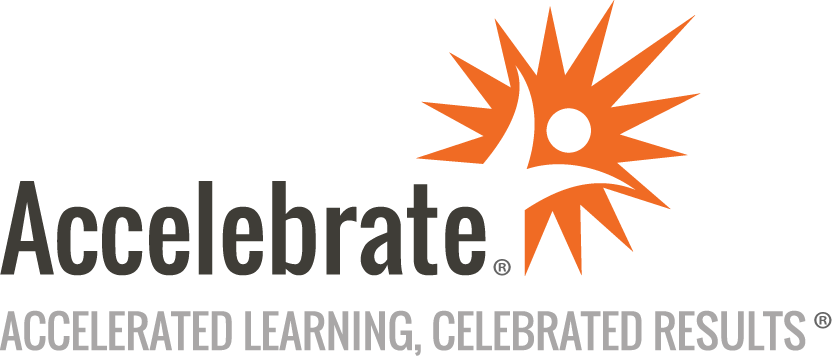 Registered Scrum@Scale Practitioner (RS@SP)Course Number: AGL-180
Duration: 2 daysOverviewScrum@Scale naturally extends the core Scrum framework to deliver hyper-productive results across industries and disciplines (software, hardware, services, operations, and R&D). Accelebrate's Registered Scrum@Scale Practitioner™ (RS@SP) training class teaches attendees how to implement Scrum with thousands of teams and prepares them to take the Certified Scrum@Scale Practitioner (CS@SP) exam. An exam voucher for each student is included with the class.The course includes access to the Registered Scrum Master™ exam for all attendees. Students who successfully complete the course and pass the exam will earn their Registered Scrum Master credential signed by the co-creator of Scrum, Dr. Jeff Sutherland.PrerequisitesBasic understanding of Agile and Scrum.MaterialsAll Scrum@Scale training attendees receive comprehensive courseware.Software Needed on Each Student PCNo software required.ObjectivesOvercome the challenges of cross-team dependencies with an emphasis on prioritization at the enterprise levelRefactor organization to meet changing market demandsDeliver working features on a regular cadenceFacilitate cross-team collaboration and release planning with one-to-many teams across any sized initiativeDevelop a transformation backlog to scale organizational reach and impactMeasure and improve key metrics for Enterprise agilityOutlineS@S What & Why The Agile practiceScrum values, roles, responsibilities, and eventsThe role of enterprise leadership in large-scale implementationsThe Scrum Master Cycle Team level processScaling & the Scrum MasterExecutive action teamPatternsImpediment removalCross-team coordinationScaled daily ScrumProduct Owner Cycle MetaScrumAgile organization designProduct visionBacklog prioritizationProduct backlog refinementRelease planningFeedback LoopsMetrics & TransparencySuper-Sized ScrumThe Heatmap: Where Do I Start?